                                                                                                                                                                                                                                                                                                                                                                                                     AHLEM 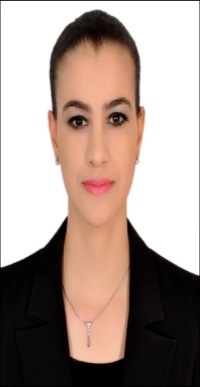 EMAIL:    AHLEM.362589@2freemail.com Abu Dhabi: United Arab Emirates Personal Data:Nationality: TunisianDate of birth: 10\05\1982Gender: FemaleVisa status: Residence VisaMarital status: SingleReligion: MuslimWork Experience: Company Name: Aston Martin showroomJune 2016 till date Position: Senior sales executive and customer relations officerResponsibilities: Assisting customers, collecting details and saved through system, contacting, E mailing and following up the guests inquiries.Scheduling meeting with customers, arranging and confirming appointments test drives. Preparing daily reports and following up inquiries.Configuring, personalising, confirming requests, and  closing deals  Arranging, preparing Exhibition and events  cars movement and display Company Name:   CHALHOUB GROUP U.A.E  (Abu Dhabi )Aug 2015 to May 2016Position: Senior Sales Executive; Carolina Herrera in the fashion categoryResponsibilities: greetings and  assisting customers, selling (accessories, ready to wear, bags…), preparing  reports, target sales achievement, products orders, monthly  inventory, handling cashier , display arranging, daily  opening and closing tasks.  Company Name:  DFS: Duty free Abu Dhabi International Airport Nov 2014 to Oct 2015Position: Senior Sales executive; Beauty consultant and make-up artist in luxury brand Givenchy (cosmetics, skin care, Fragrances)Assisting customers, satisfy their needs, preparing promotions, following up slow moving of products, achieving targets, beauty and facial treatment, loyal customer deals .… Company Name :I.A.C; international Airlines crewJune 2014 to Oct 2014:Position: Responsible of recruitment for flight attendant for different Airlines The main activities; organizing schedules and assisting candidates on open days and assessment. Preparing oral and written tests, schedules for different steps of interviews and feed backs. Reviewing profiles , preparing final lists and following up procedures of attending the position Coaching and training candidates for initiative. May 2011 - Nov 2013Position :  senior Sales assistant and beauty advisor /Dec 2013 - july 2014Position: Acting sales supervisor  and introducing for assistant Buyer Responssabilities:  Preparing sales  reports , meetings , controlling stuff , E  mails               checking orders ,knowledge of products , following sales target. Company Name:  Duty Free A.T.U TAV; International Airport of Enfidha in TunisiaPosition: Sales assistant and Beauty advisorResponsibilities: Customer service; assistant of customers, selling, advice, reports sales, orders of products, checking targets, inventory. Company Name: Dufry; Duty Free International Airport of Monastir in Tunisia Nov 2008- Oct 2009Position: Sales assistant and commercialMain activities: Selling, controlling products, customer service, cashier, assistance, checking stocks, products, training in selling chic.Professional Profile:Success oriented and outgoing with a positive attitude.Strong sense of responsibility, self-motivation and team player.Good communication skills.Flexible, organized and efficient work habits.Education:   Sept 2006 – July 2008       University of Letters arts and Humanities in Mannouba TunisiaMaster Degree; in History and Archeology of the Mediterranean world and civilizationSep 2001- jun 2006  Higher Institute of  professions Heritage ; University of TunisiaBachelor Degree in History and GeographyComputer skills:Proficient user of Microsoft Office: Word, Excel, PowerPoint, publipostage  Typing speed: excellent (Arabic –French - English).Key Skills: Excellent Time Management & Communication Skills Customer-service orientation and satisfying Needs Professional communication skills. Handling objectionsBusiness management skills.Team work & Stress management.Stock management.Languages:ArabicFrenchEnglishTrainings coursesCustomer service courseProducts knowledge courseSelling skills courseDCS training for vehicles system, options,specificationsNote Valid UAE driving license